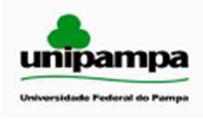 Pró-Reitoria de Extensão – PROEXTRua Monsenhor Constábile Hipólito, 125 – CentroCEP 96.400-590 – Bagé/RSEDITAL 03/2013PROFEXTANEXO IIIPlano de Utilização de Auxílio Financeiro a EstudanteTítulo do Projeto:....................................................................................................................................................................................................................................................................Coordenador: .................................................................................................................................Saídas de campo:Material necessário para execução do projeto pelo estudante:Tipo de material a ser adquirido:.............................................................................................................................................................................................................................................................Finalidade do material:.............................................................................................................................................................................................................................................................................Importância do material para execução do projeto:................................................................................................................................................................................................................................Valor total estimado do material:...................................................................................................................................................................................................................................................JUNJULAGOSETOUTNOVDEZNúmero de saídas previstasLocal de saídaLocal de destinoFinalidade da saídaImportância da saída para execução do projeto